Witam serdecznie,dziś karty pracy na dzień 12 majazadanie nr 1 zadanie od p.ZajdelWitamZajęcia rozwijające komunikowanie się/ 12 maja 2020Rozmowa telefonicznaPrzeczytaj lub poproś o przeczytanie przykładu  rozmowy telefonicznej Oli i Adama:OLA:   CZEŚĆ, ADAM. DOSTAŁAM PSA.ADAM:  TO SUPER!OLA:  ZGADNIJ JEST MAŁY, MA DŁUGĄ SIERŚĆ  I PUSZYSTY OGON.ADAM:  CZY TO YORK? ( CZYTAJ JORK)OLA:  ZGADŁEŚ.ADAM:  A JAK SIĘ WABI?OLA:  TOLA.JEST BARDZO ZABAWNA. CHCESZ ZOBACZYĆ MOJEGO PSA?ADAM:  TAK. MOŻE PÓJDZIEMY RAZEM NA SPACER?Podkreśl  charakterystyczne dla rozmowy określenia.Jakich określeń w tej rozmowie brakuje. Zapisz je.Jak wyglądałaby twoja rozmowa telefoniczna . Przeprowadź ją z  mamą, rodzeństwem .Użyj zwrotów: -DZIEŃ DOBRY-  CZEŚĆ - MÓWI - CZY MOGĘ ROZMAWIAĆ -  DO WIDZENIA – -DO ZOBACZENIA.Wyszukaj w Internecie rasę York. Czy jego wygląd odpowiada opisowi Oli. Wskaż właściwy fragment . Jakie uczucia towarzyszą osobom mówiącym zdania:- CHCIAŁBYM MIEĆ PSA- MAM PSA- MÓJ PIES JEST SUPER- ZAGINĄŁ PIES- ODNALAZŁEM MOJEGO PSAPrzepisz zdania. Przy każdym zdaniu zaznacz emocje/ rysunkiem.PowodzeniaZadanie nr 2 Coś łatwego i cos trudnego wstaw odpowiednia cyfrę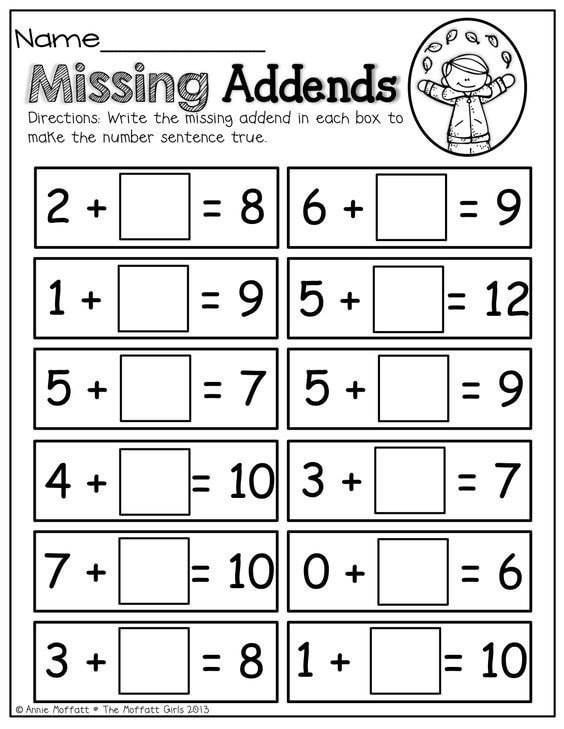 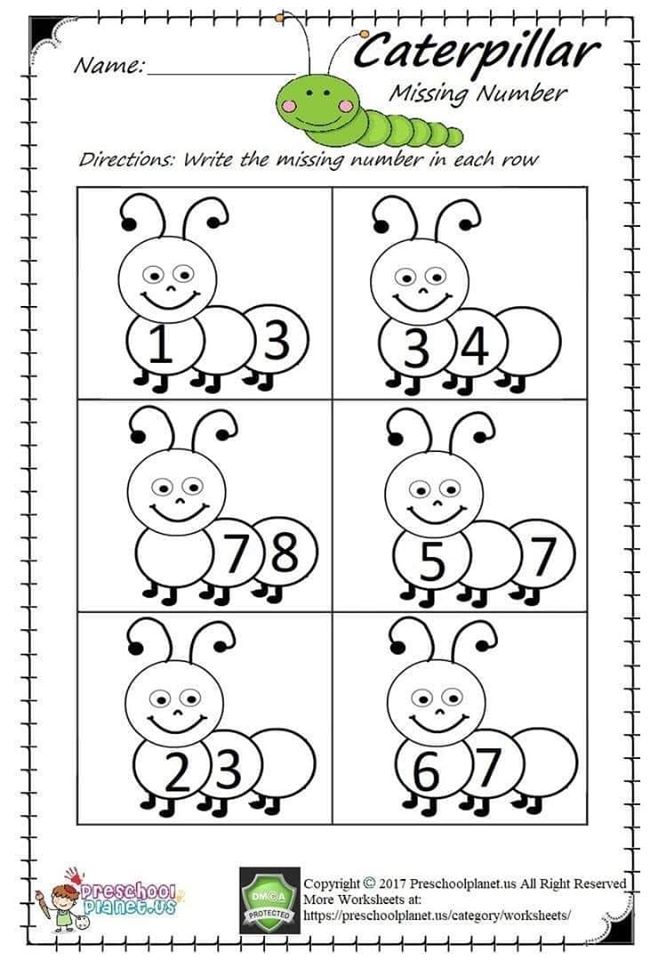 Zadanie nr 3 zadanie od p.PiotraMuzykoterapia i relaks przy muzyce.Skopiuj w okno przeglądarki temat z e-podręcznika i zapoznaj się z materiałem. Z pomocą rodzica rozwiąż zadania ze strony.https://epodreczniki.pl/a/apteczka-muzyczna/DM4BQ7ln9?fbclid=IwAR3DrkZvAP4cWtiZy6jyEtHx3h6w4wzaq8ERa9dCi-2RwaFAytGZcxi-7b0Pokoloruj rysunek: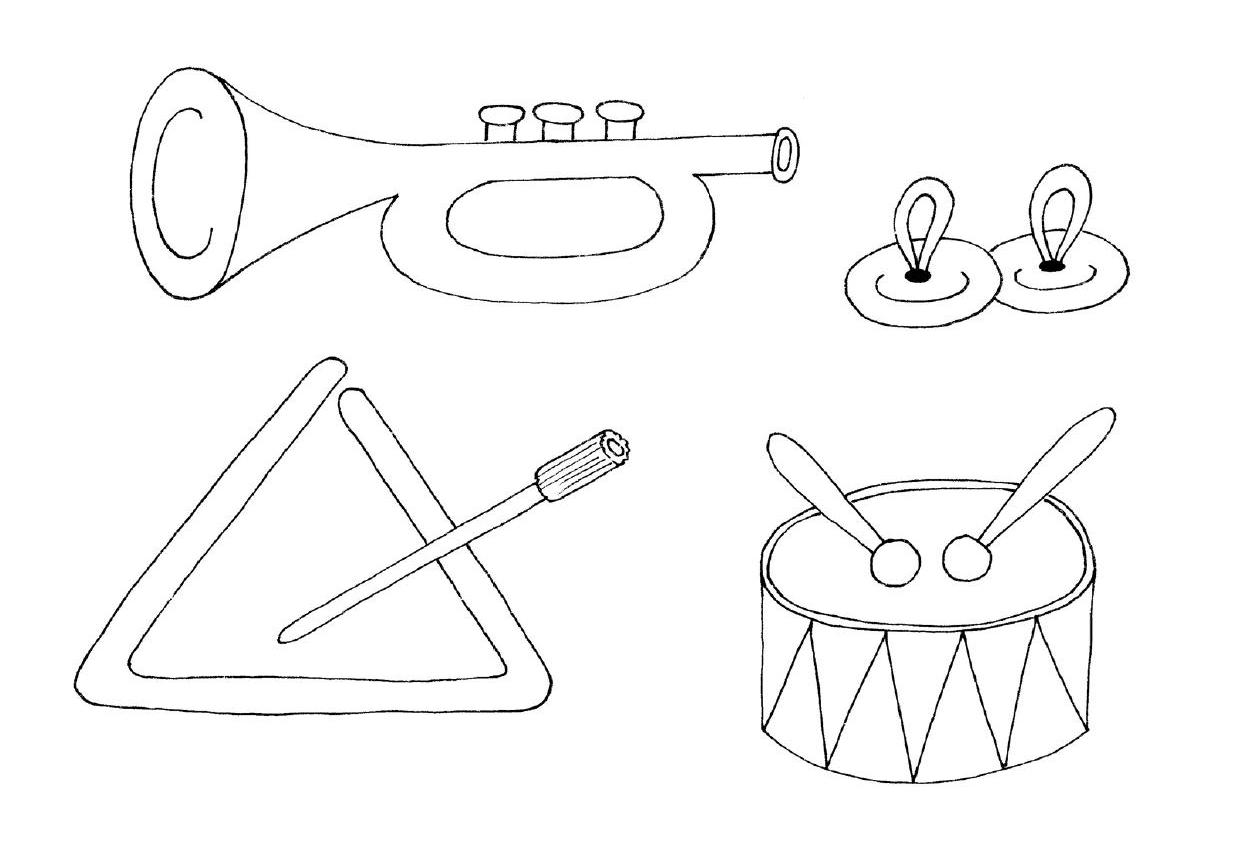 